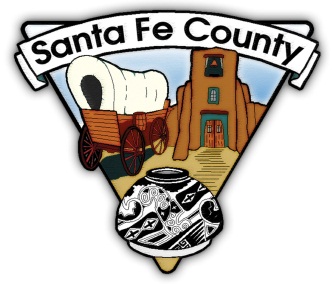 San Marcos District Planning Committee Meeting #21Turquoise Trail Elementary School Library13 San Marcos Loop, Santa Fe NM 87508July 17th, 20196:00 pmAgenda						NotesWelcomeOpen CommitteeReview of July 10th Committee Meeting Description of the San Marcos Community District Overlay in SLDCReview of “Neighborhood Scale”Review changes to 2019 San Marcos Community District Plan Updates to stakeholdersNext StepsAdjournment